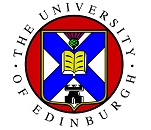 RPAS Operations ManualAPPENDIX 7Signs and Labels for RPAS OperationsThe University Of Edinburgh (School of Geosciences)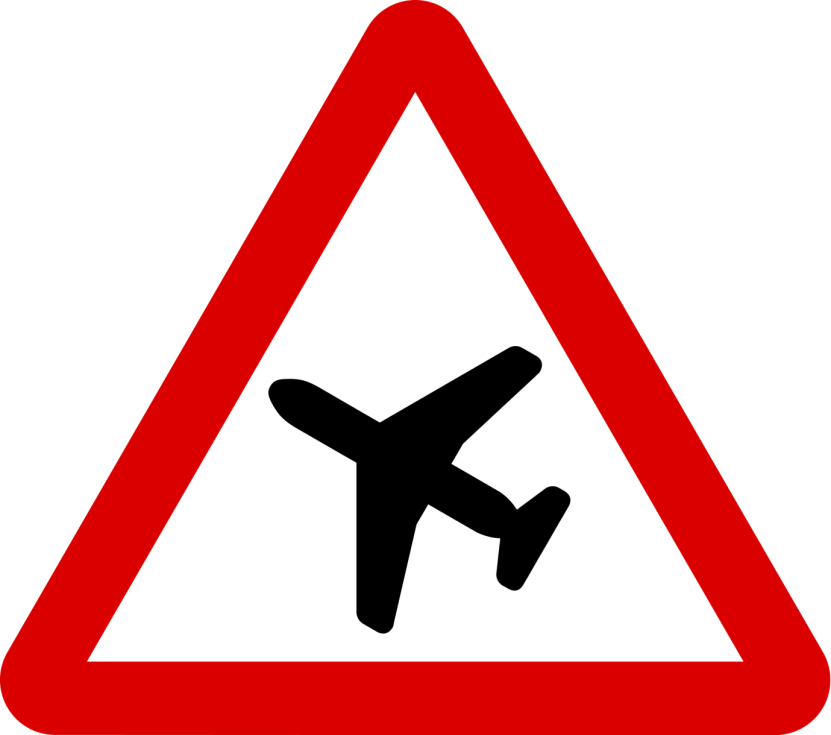 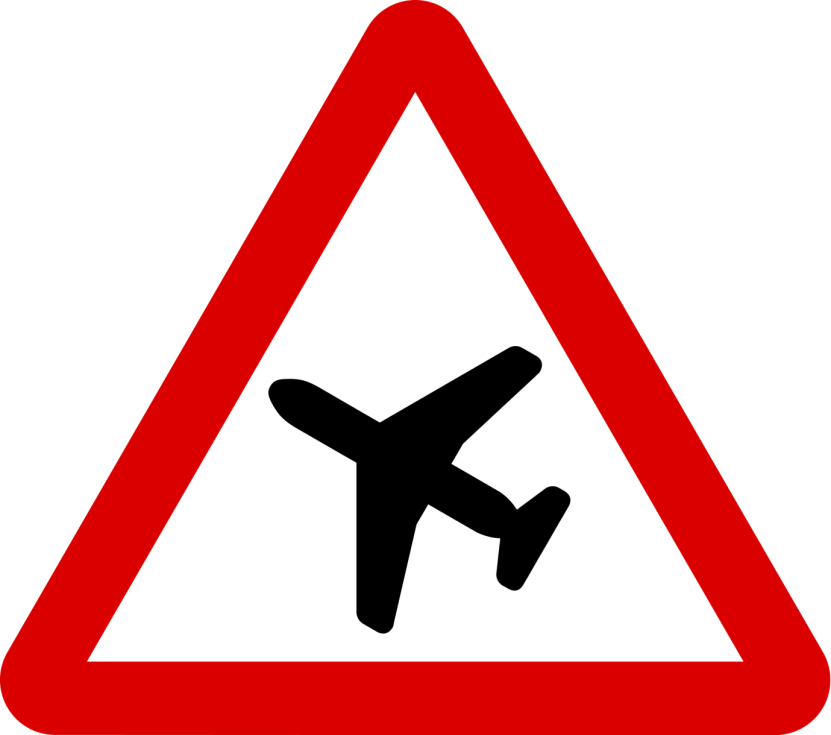 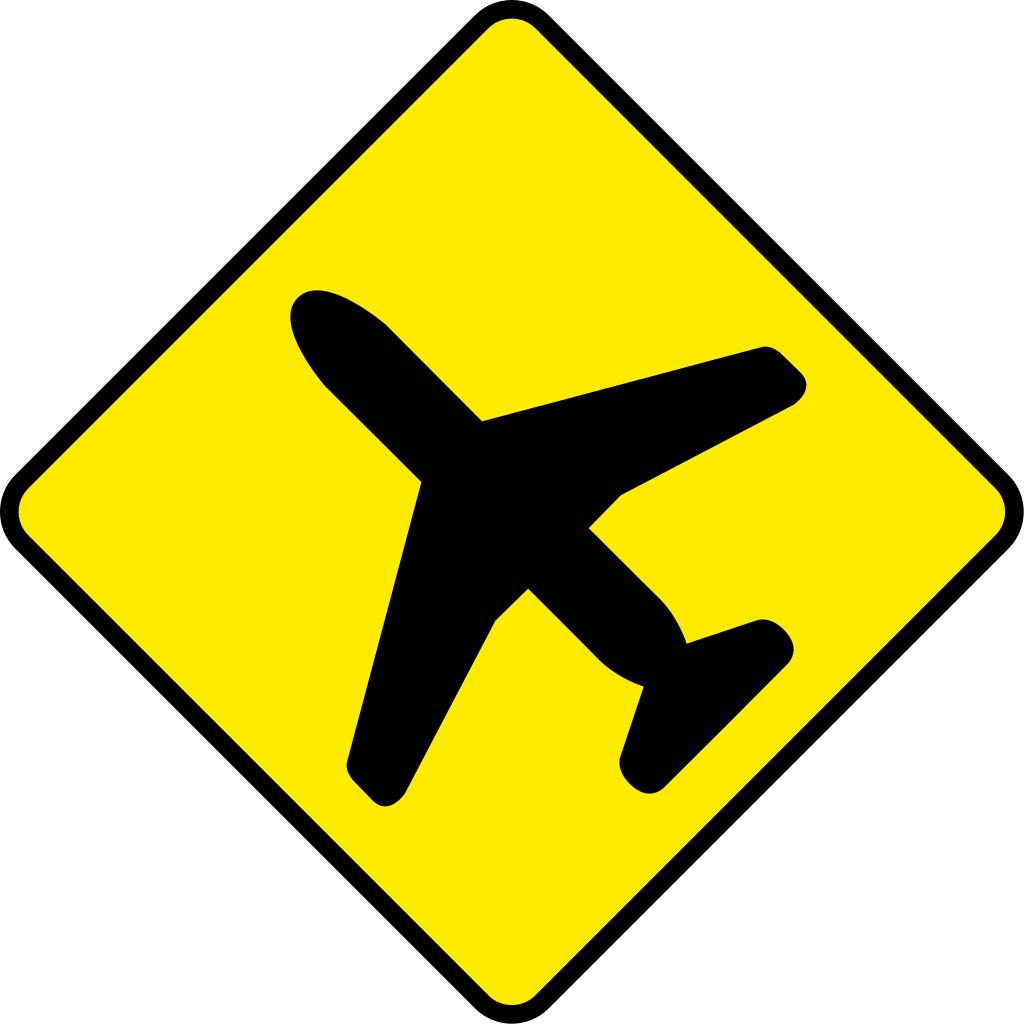 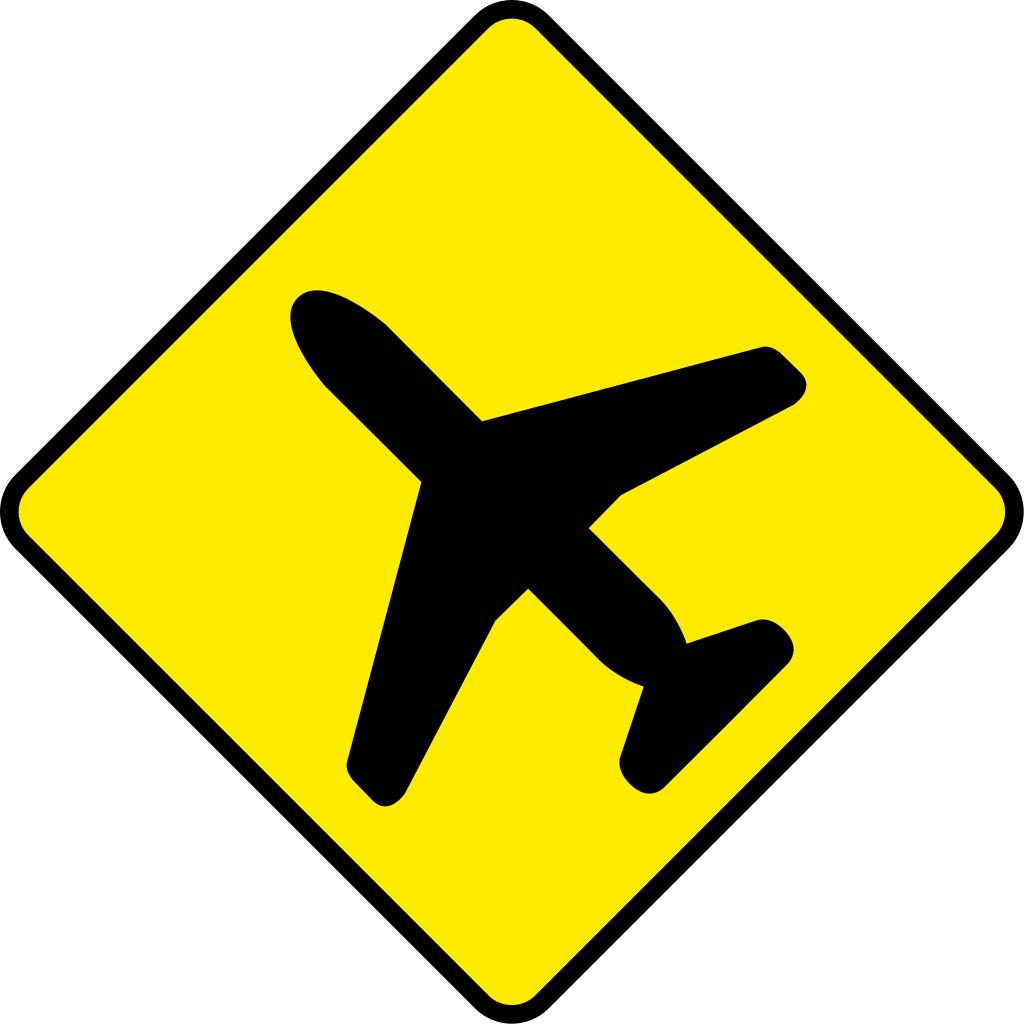 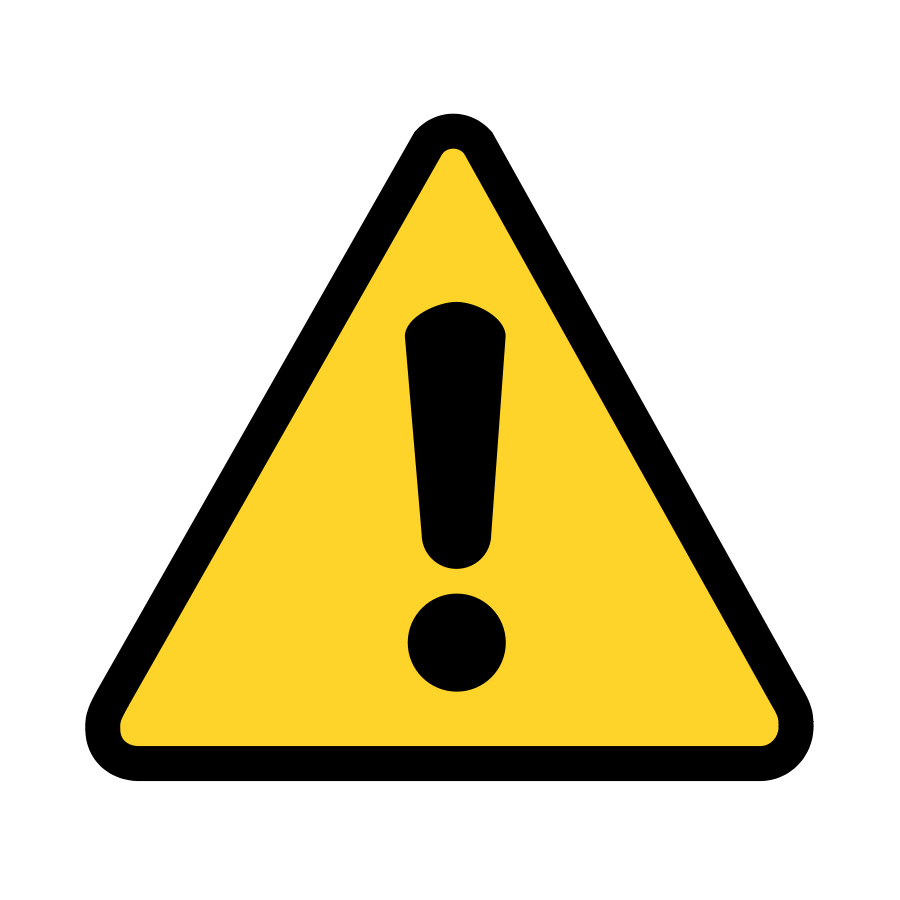 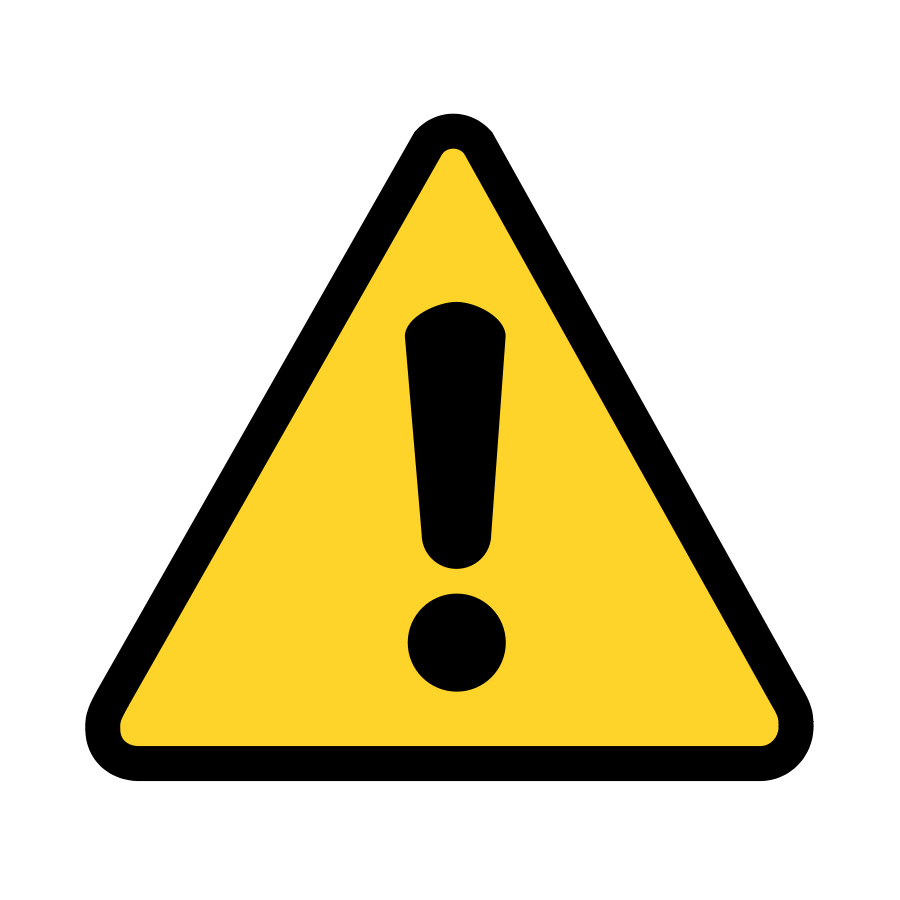 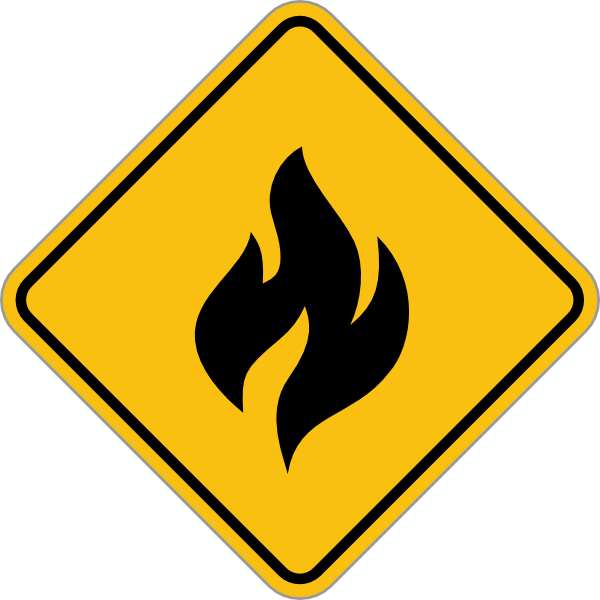 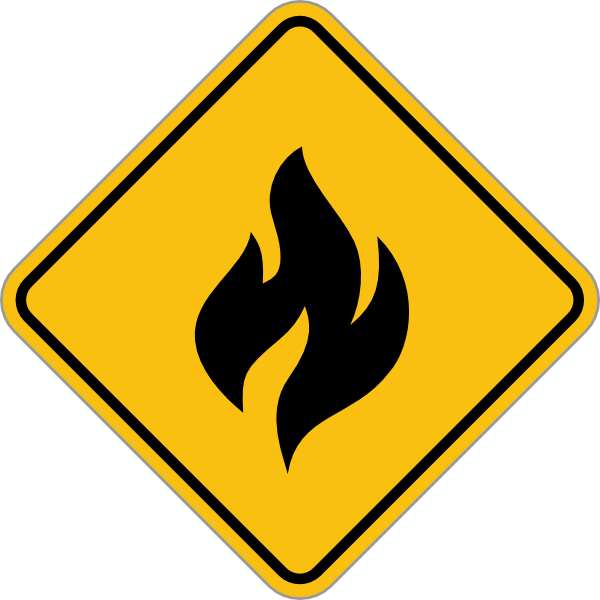 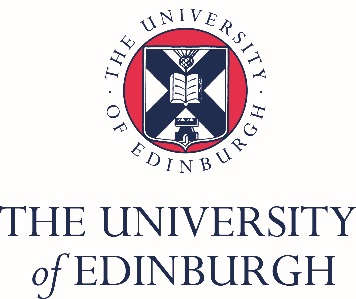 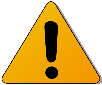 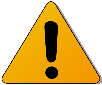 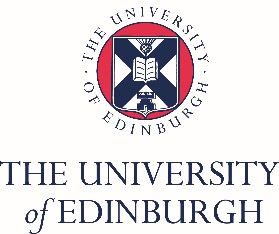 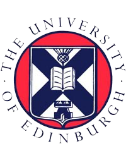 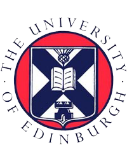 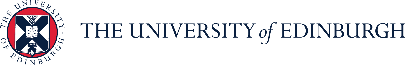 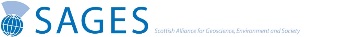 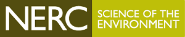 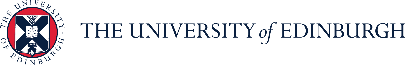 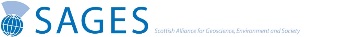 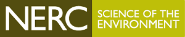 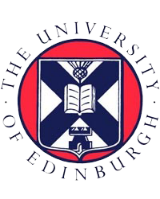 Template Version Info.Template Version Info.Template Version Info.Template Version Info.VersionDateAuthor (Institution)NoteR1-12016-04-12TWNew document